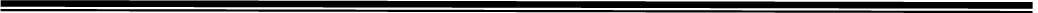     ПОСТАНОВЛЕНИЕот «___»_______2019г.        г.Курчалой         		                 № ____Об утверждении Порядка ликвидации аварийных ситуаций в системах теплоснабжения с учетом взаимодействия тепло-, электро и водоснабжающих организаций, потребителей тепловой энергии, ремонтно-строительных и транспортных организаций, а также органов местного самоуправления на территории Курчалоевского муниципального района В соответствии с Федеральным законом от 27.07.2010 № 190-ФЗ "О теплоснабжении", Правилами оценки готовности к отопительному периоду, утвержденными приказом Министерства энергетики Российской Федерации от 12.03.2013 № 103, руководствуясь Уставом Курчалоевского муниципального района                                 ПОСТАНОВЛЯЮ:1.Утвердить Порядок ликвидации аварийных ситуаций в системах теплоснабжения с учетом взаимодействия тепло-, электро-,топливо- и водоснабжающих организаций, потребителей тепловой энергии, ремонтно-строительных и транспортных организаций, а также органов местного самоуправления на территории Курчалоевского муниципального района согласно приложению к настоящему постановлению.2.Разместить настоящее постановление на официальном сайте администрации Курчалоевского муниципального района в информационно-телекоммуникационной сети «Интернет». 3.Контроль за исполнением настоящего постановления возложить на заместителя главы администрации Курчалоевского муниципального района Т.Х.Дакаева.4. Настоящее постановление вступает в силу со дня его подписания.Глава администрацииКурчалоевского муниципального района Чеченской Республики             				Х.З.Кадыров ПОРЯДОКликвидации аварийных ситуаций в системах теплоснабжения с учетом взаимодействия тепло-, электро-,топливо- и водоснабжающих организаций, потребителей тепловой энергии, ремонтно-строительных и транспортных организаций, а также органов местного самоуправления Курчалоевского муниципального района1. Порядок ликвидации аварийных ситуаций в системах ресурсоснабжения с учетом взаимодействия энергоснабжающих организаций, потребителей тепловой энергии, ремонтно-строительных и транспортных организаций, а также органов местного самоуправления (далее - Порядок) разработан в целях координации деятельности администрации Курчалоевского муниципального района, лиц, осуществляющих управление имуществом многоквартирных домов, ресурсоснабжающих организаций при решении вопросов, связанных с ликвидацией аварийных ситуаций на системах жизнеобеспечения населения Курчалоевского муниципального района.2. Настоящий Порядок обязателен для выполнения исполнителями и потребителями коммунальных услуг, тепло- и ресурсоснабжающими организациями, строительно-монтажными, ремонтными и наладочными организациями, выполняющими строительство, монтаж, наладку и ремонт объектов жилищно-коммунального хозяйства муниципального образования.3. В настоящем Порядке используются следующие основные понятия:"коммунальные услуги" - осуществление деятельности исполнителя по подаче потребителям любого коммунального ресурса (холодного водоснабжения, водоотведения, электроснабжения и газоснабжения) в отдельности или двух и более из них в любом сочетании с целью обеспечения благоприятных и безопасных условий использования жилых, нежилых помещений, общего имущества в многоквартирном доме, а также земельных участков и расположенных на них жилых домов (домовладений);"исполнитель" - юридическое лицо независимо от организационно-правовой формы, а также индивидуальный предприниматель, предоставляющие коммунальные услуги. Исполнителем могут быть: управляющая организация, товарищество собственников жилья, жилищно-строительный, жилищный или иной специализированный потребительский кооператив, а при непосредственном управлении многоквартирным домом собственниками помещений - иная организация, производящая или приобретающая коммунальные ресурсы;"потребитель" - лицо, пользующееся на праве собственности или ином законном основании помещением в многоквартирном доме, жилым домом, домовладением, потребляющее коммунальные услуги для личных, семейных, домашних и иных нужд, не связанных с осуществлением предпринимательской деятельности;"управляющая организация" - юридическое лицо независимо от организационно-правовой формы, а также индивидуальный предприниматель, уполномоченные собственником жилищного фонда осуществлять на основании договора управления управление жилищным фондом с целью его надлежащего использования и обслуживания, а также отвечающие за обслуживание внутридомовых инженерных систем, с использованием которых потребителю предоставляются коммунальные услуги;"ресурсоснабжающая организация" - юридическое лицо независимо от организационно-правовой формы, а также индивидуальный предприниматель, осуществляющие продажу коммунальных ресурсов (отведение сточных бытовых вод);"коммунальные ресурсы" - холодная вода, горячая вода, сточные бытовые воды, отводимые по централизованным сетям инженерно-технического обеспечения, электрическая энергия, газ, тепловая энергия, бытовой газ в баллонах, твердое топливо, используемые для предоставления коммунальных услуг.4. Основной задачей администрации Курчалоевского муниципального района, организаций жилищно-коммунального и топливно-энергетического комплекса является обеспечение устойчивого тепло-, водо-, электро- и топливоснабжения потребителей, поддержание необходимых параметров энергоносителей и обеспечение нормативного температурного режима в зданиях с учетом их назначения и платежной дисциплины энергопотребления.5. Ответственность за предоставление коммунальных услуг устанавливается в соответствии с федеральным законодательством и областным законодательством.6. Взаимодействие диспетчерских служб организаций жилищно-коммунального комплекса, тепло- и ресурсоснабжающих организаций и администрации Курчалоевского муниципального района определяется в соответствии с действующим законодательством и заключаемыми в его рамках соглашениями.7. Взаимоотношения теплоснабжающих организаций с исполнителями коммунальных услуг и потребителями определяются заключенными между ними договорами и действующим федеральным и областным законодательством. Ответственность исполнителей коммунальных услуг, потребителей и теплоснабжающей организации определяется балансовой принадлежностью инженерных сетей и фиксируется в акте разграничения балансовой принадлежности инженерных сетей и эксплуатационной ответственности сторон, прилагаемом к договору.8. Исполнители коммунальных услуг и потребители должны обеспечивать:а) своевременное и качественное техническое обслуживание и ремонт принадлежащих им теплопотребляющих систем, а также разработку и выполнение согласно договору на пользование тепловой энергией графиков ограничения и отключения теплопотребляющих установок при временном недостатке тепловой мощности или топлива на источниках теплоснабжения;б) допуск работников специализированных организаций, с которыми заключены договоры на техническое обслуживание и ремонт теплопотребляющих систем, на объекты в любое время суток.9. При возникновении незначительных повреждений на инженерных сетях эксплуатирующая организация оповещает телефонограммой о повреждениях владельцев коммуникаций, смежных с поврежденной, и администрацию Курчалоевского муниципального района, которые немедленно направляют своих представителей на место повреждения или сообщают ответной телефонограммой об отсутствии их коммуникаций на месте дефекта.10. При возникновении повреждений, аварий и чрезвычайных ситуаций, вызванных технологическими нарушениями на инженерных сооружениях и коммуникациях, срок устранения которых превышает 24 часа, руководство по локализации и ликвидации таких аварий возлагается на постоянно действующую комиссию по предупреждению и ликвидации чрезвычайных ситуаций и обеспечению первичных мер пожарной безопасности Курчалоевского муниципального района и администрацию Курчалоевского муниципального района.11. Финансирование расходов на проведение непредвиденных аварийно-восстановительных работ и пополнение аварийного запаса материальных ресурсов для устранения аварий и последствий стихийных бедствий на объектах жилищно-коммунального хозяйства осуществляются в установленном порядке с учетом необходимости для неотложного выполнения восстановительных работ.11.1. Мероприятия, обозначенные в п. 11 настоящего Порядка, финансируются за счет средств лиц, осуществляющих снабжение ресурсами исполнителей либо потребителей. При этом денежные средства должны предусматриваться ежегодно.12. Земляные работы, связанные с вскрытием грунта и дорожных покрытий, должны производиться только при наличии разрешения на проведение земляных работ.13. Работы по устранению технологических нарушений на инженерных сетях, связанные с невыполнением правил благоустройства Курчалоевского муниципального района, производятся тепло- и ресурсоснабжающими организациями и их подрядными организациями по согласованию с органом местного самоуправления.14. Восстановление асфальтового покрытия, газонов и зеленых насаждений на уличных проездах, газонов на внутриквартальных и дворовых территориях после выполнения аварийных и ремонтных работ на инженерных сетях производится за счет владельцев инженерных сетей, на которых произошла авария или возник дефект.15. Подразделениям государственной инспекции безопасности дорожного движения рекомендуется оказывать помощь подрядным организациям по ограничению (а в случае необходимости и полному запрету) движения транспорта в местах производства аварийно-восстановительных и ремонтных работ на инженерных сетях.16. Собственники и пользователи земельных участков, по которым проходят инженерные коммуникации, обязаны:- обеспечивать круглосуточный доступ для обслуживания и ремонта инженерных коммуникаций;- не допускать в пределах охранных зон инженерных сетей и сооружений возведения несанкционированных построек, складирования материалов, устройства свалок, посадки деревьев, кустарников и т.п.;- компенсировать затраты, связанные с восстановлением или переносом из охранной зоны инженерных коммуникаций построек и сооружений, а также с задержкой начала производства аварийных или плановых работ из-за наличия несанкционированных сооружений.16.1. Собственники или пользователи инженерных сетей обязаны:- утвердить в установленном законом порядке охранные зоны инженерных сетей и поставить их на кадастровый учет;- осуществлять контроль за содержанием охранных зон инженерных сетей, в том числе за своевременной очисткой их от горючих отходов, мусора, тары, опавших листьев, сухой травы;- принимать меры в соответствии с действующим законодательством к лицам, допустившим без соответствующего согласования или с нарушением установленных требований устройство в охранной зоне инженерных коммуникаций постоянных или временных предприятий торговли, парковки транспорта, рекламных щитов и т.д.;- обеспечивать контроль за недопущением в пределах охранных зон инженерных сетей и сооружений, возведения несанкционированных построек, складирования материалов, устройства свалок, посадки деревьев, кустарников и т.п.17. Собственники земельных участков либо их пользователи, организации, ответственные за содержание территории, на которой находятся инженерные коммуникации, сами собственники инженерных сетей, эксплуатирующая организация, сотрудники органов внутренних дел при обнаружении технологических нарушений (вытекание горячей воды или выход пара из надземных трубопроводов тепловых сетей, вытекание воды на поверхность из подземных коммуникаций, образование провалов и т.п.) обязаны:а) принять меры по ограждению опасной зоны и предотвращению доступа посторонних лиц в зону технологического нарушения до прибытия аварийных служб;б) незамедлительно информировать о всех происшествиях, связанных с повреждением инженерных коммуникаций, администрацию Курчалоевского муниципального района.18. Владелец, пользователь или арендатор встроенных нежилых помещений (подвалов, чердаков, мансард и др.), в которых расположены инженерные сети или по которым проходят инженерные коммуникации, при использовании этих помещений под склады или другие объекты обязан обеспечить беспрепятственный доступ представителей исполнителя коммунальных услуг и (или) специализированных организаций, обслуживающих внутридомовые системы, для их осмотра, ремонта или технического обслуживания.18.1. Работы по оборудованию встроенных нежилых помещений, по которым проходят инженерные коммуникации, выполняются по техническим условиям исполнителя коммунальных услуг, согласованным с ресурсоснабжающими организациями.19. На объектах социальной сферы их владельцами должны быть оформлены таблички с указанием адресов и номеров телефонов для сообщения о технологических нарушениях работы систем инженерного обеспечения.20. Потребители тепла по надежности теплоснабжения делятся на две категории:- к первой категории относятся потребители, нарушение теплоснабжения которых связано с опасностью для жизни людей или со значительным материальным ущербом (повреждение технологического оборудования, массовый брак продукции и т.п.);- ко второй категории - остальные потребители тепла.21. Источники теплоснабжения по надежности отпуска тепла потребителям делятся на две категории:- к первой категории относятся котельные, являющиеся единственным источником тепла системы теплоснабжения и обеспечивающие потребителей первой категории, не имеющих индивидуальных резервных источников тепла;- ко второй категории - остальные источники тепла.22. Нарушения заданного режима работы котельных, тепловых сетей и теплоиспользующих установок должны расследоваться эксплуатирующей организацией и учитываться в специальных журналах.23. Взаимодействие тепло-, электро-, топливо- и водоснабжающих организаций, потребителей тепловой энергии, ремонтно-строительных и транспортных организаций, а также органов местного самоуправления Курчалоевского муниципального района между собой по вопросам ликвидации аварийных ситуаций в системах теплоснабжения осуществляется в соответствии с Порядком взаимодействия оперативно-диспетчерских и аварийно-восстановительных служб теплоснабжающих организаций и потребителей тепловой энергии с органами местного самоуправления при оперативно-диспетчерском управлении в системе теплоснабжения Курчалоевского муниципального района.ГЛАВААДМИНИСТРАЦИИКУРЧАЛОЕВСКОГО МУНИЦИПАЛЬНОГО РАЙОНА ЧЕЧЕНСКОЙ РЕСПУБЛИКИ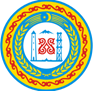 НОХЧИЙН РЕСПУБЛИКИН КУРЧАЛОЙН МУНИЦИПАЛЬНИ К1ОШТАН АДМИНИСТРАЦИН КУЬЙГАЛХОПриложение к Постановлению главы администрации Курчалоевского муниципального районаот «___»__________2019г. №_____